Ways to Mental Wellbeing Organizational Planning Tool This tool can be used to help you plan a single activity or multiple activities over a period of time. It will allow you to identify specific elements of the Ways to Mental Wellbeing and demonstrate how they link and support the stated actions.  Project Name:Project Name:Project Name:Project Name:Project Name:Which of the Ways to Wellbeing is being addressed by this activity (circle all that apply)?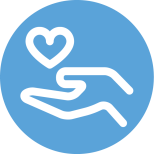 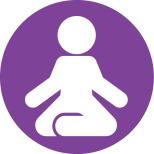 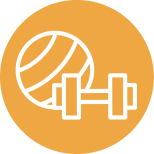 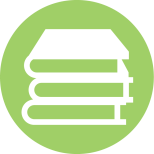 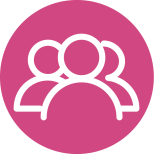  Connect              Keep learning          Be active              Be Mindful           Give BackWhich of the Ways to Wellbeing is being addressed by this activity (circle all that apply)? Connect              Keep learning          Be active              Be Mindful           Give BackWhich of the Ways to Wellbeing is being addressed by this activity (circle all that apply)? Connect              Keep learning          Be active              Be Mindful           Give BackWhich of the Ways to Wellbeing is being addressed by this activity (circle all that apply)? Connect              Keep learning          Be active              Be Mindful           Give BackWhich of the Ways to Wellbeing is being addressed by this activity (circle all that apply)? Connect              Keep learning          Be active              Be Mindful           Give BackWTMW OutcomesWhat will the project achieve, e.g. Connect, Keep LearningOutputsThe activities that will happenInputsWhat resources are needed to make it happenMilestonesWhen things happen and who will do itEvaluationHow will you know how well you are doing?